08-215 МЗКТ-5247Д  2-осный низкорамный полуприцеп тяжеловоз-площадка грузоподъемность 50 т для перевозки тяжелой техники и крупногабаритных неделимых грузов, нагрузка на ССУ 23 т, вес: снаряженный 15.8 т, полный 65.8 т, скорость буксировки до 50 км/час, МЗКТ г. Минск, с 1992 г.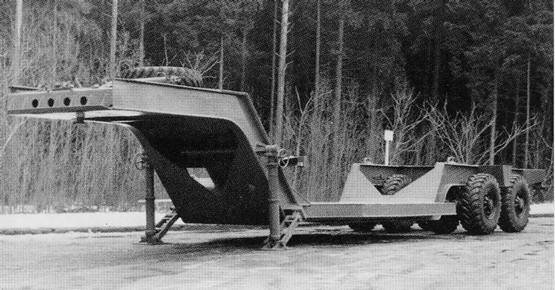  Благодарность мастерам за то, что выбрали для изготовления модель именно этого трала. По-моему это единственный 50-тонный тяжеловоз советского времени со столь низкой погрузочной высотой в 640 мм. У штучного ЧМЗАП-5530 она составляла 780 мм. Надо сказать, что это ключевой параметр для техники этого назначения. Судя по заводской информации и фотографиям, мастера взяли за прототип модель этого трала, выпускавшуюся Минским заводом колесных тягачей с начала 1990-х г. До конца 1980-х годов основной продукцией созданного на МАЗе в 1954 г. СКБ-1 и производства специальных колесных тягачей, ставших предшественниками нынешнего МЗКТ, были многоосные полноприводные тягачи и шасси для нужд Министерства обороны СССР, которые стали надежной транспортной базой для тяжелых систем вооружений, в том числе ракетных комплексов оперативно-тактического назначения "Темп-С" и "Эльбрус", комплексов противовоздушной обороны "С-300", ракетных систем залпового огня "Смерч", комплексов береговой обороны "Берег", "Рубеж", стратегических ракетных комплексов "Темп-2С", "Пионер", "Тополь", а также для размещения и транспортировки командно-штабных пунктов, радиолокационных средств и другого оборудования.С распадом Советского Союза и образованием самостоятельного предприятия в 1991 г. сохранение его потенциала и дальнейшую работу обеспечила реализация разработанной на заводе конверсионной программы. В рамках реализации этой программы в начале 1990-х годов был постановлен на производство низкорамный полуприцеп МЗКТ-5247Д, предназначенный для перевозки тяжелой техники и крупногабаритных неделимых грузов в составе автопоездов. Этот полуприцеп стал одной из последних (м. б. последней) моделей семейства «5247» (тип 2-ППТ-50), выпускавшихся серийно.  Полуприцепы-тяжеловоз с пониженной погрузочной высотой и  рамой ломаного типа МАЗ-5247 был разработан еще в 1959 году в Минске специально для 4-осных тягачей МАЗ-537Г. На вооружение была принята модификация МАЗ-5247Г. Их выпуск в 1962 г. освоил МАЗ, а с 1963-го параллельно подключился и ЧМЗАП. В начале 1960-х годов специально для РВСН была разработана модификация ЧМЗАП-5247Б - полуприцеп грузоподъёмностью 45 т. Он предназначался для размещения мобильной баллистической ракеты средней дальности РТ-15. Основные его отличия от ЧМЗАП-5247Г: габаритная длина 14860 мм, габаритная ширина 2640 мм, задняя часть рампы без наклона, въездные трапы отсутствуют. На вооружении ракета не состояла, была в опытной эксплуатации. О полуприцепах модели МАЗ/ЧМЗАП-5247Д советского периода, кроме фотографий из сети (см. приложенные фото), никаких сведений не обнаружено. Причина для того времени общеизвестна. Прицеп хоть и гражданского назначения, но производился на оборонных мощностях и у тех кому положено просто не доходили руки до публикаций. Что не относится к его собрату МАЗ/ЧМЗАП-5247Г, получившему гораздо большее распространение. Жаль, весьма оригинальная и востребованная модель, единственная в своем роде для того времени. При сохранении ходовой части и грузоподъемности в 50 т, по сравнению с ЧМЗАП-5247Г погрузочная высота была снижена почти в два раза до 640 мм, длина погрузочной площадки уменьшилась на 1.1 м и составила 4.7 м, длина полуприцепа уменьшилась до 13.88 м против 15,33. Судя по фото и информации на страницах, где они размещены, эти полуприцепы выпускались и в Минске и в Челябинске, при этом достаточно продолжительное время и в нескольких вариантах.  Именно поэтому, на мой взгляд, имея техдокументацию, опыт производства и эксплуатации, на МЗКТ в тяжелейшие для экономики 1990-е г. смогли наладить без особых затрат производство этого полуприцепа под маркой МЗКТ-5247Д. Полуприцеп использовался с тягачами с различной высотой ССУ и получил достаточно немалое распространение. В конце 2000-х г. была изготовлена новая модификация полуприцепа МЗКТ-5247Д-011 для транспортировки грузов и техники массой до 49 тонн. Главным нововведением стала увеличенная на один метр (до 5700 мм) длина погрузочной площадки. Ее высота уменьшилась до 600 мм. Технические характеристики полуприцепа МЗКТ-5247ДМасса полезной нагрузки, кг 50000Снаряженная масса, кг 15800Полная масса, кг 65800Максимальная осевая масса, кг 21400Нагрузка на ССУ, кг	 23000Диаметр сцепного шкворня, мм 100Габариты: длина ширина высота, мм   13980х3350х2850Количество осей	2Шины	Я-190 15.00-20 нс 20Максимальная скорость, км/ч 50Колея, мм 1940Технические характеристики полуприцепа МЗКТ-5247ДО-011Масса перевозимого груза, кг 49000Снаряженная масса, кг 15800Полная масса, кг 66000Нагрузка на седло, кг 23000Диаметр сцепного шкворня, мм 3,5” или 100 ммДопустимая осевая масса, кг 21400Шины 16.00R20 Ширина, мм 3350 (по шпилькам)Колея 1940